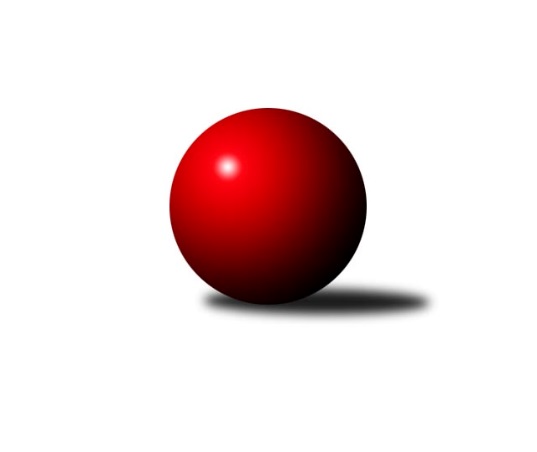 Č.20Ročník 2011/2012	16.6.2024 1. KLZ 2011/2012Statistika 20. kolaTabulka družstev:		družstvo	záp	výh	rem	proh	skore	sety	průměr	body	plné	dorážka	chyby	1.	KK Slavia Praha	20	18	0	2	119.5 : 40.5 	(288.0 : 192.0)	3286	36	2169	1117	13.6	2.	TJ Spartak Přerov	20	15	2	3	109.0 : 51.0 	(274.5 : 205.5)	3238	32	2160	1078	19.8	3.	KK Blansko	20	13	1	6	99.0 : 61.0 	(263.5 : 216.5)	3222	27	2163	1058	25.3	4.	SKK Jičín	20	11	0	9	75.0 : 85.0 	(224.5 : 255.5)	3179	22	2152	1027	29.3	5.	TJ Sokol Duchcov	20	10	0	10	77.5 : 82.5 	(237.0 : 243.0)	3151	20	2132	1019	28.7	6.	KK Zábřeh  ˝C˝	20	8	3	9	76.0 : 84.0 	(228.5 : 251.5)	3214	19	2140	1074	19.5	7.	SKK  Náchod	20	9	0	11	79.5 : 80.5 	(242.0 : 238.0)	3183	18	2131	1052	24.1	8.	KK Konstruktiva Praha	20	8	0	12	71.5 : 88.5 	(227.5 : 252.5)	3163	16	2127	1036	28.3	9.	TJ Sokol Husovice	20	7	2	11	67.0 : 93.0 	(219.5 : 260.5)	3115	16	2134	982	37	10.	KK Šumperk ˝C˝	20	6	1	13	58.5 : 101.5 	(208.5 : 271.5)	3096	13	2113	983	31.8	11.	TJ Valašské Meziříčí	20	5	2	13	63.0 : 97.0 	(234.5 : 245.5)	3163	12	2137	1026	27.3	12.	TJ Sokol Chýnov	20	4	1	15	64.5 : 95.5 	(232.0 : 248.0)	3130	9	2111	1018	29.5Tabulka doma:		družstvo	záp	výh	rem	proh	skore	sety	průměr	body	maximum	minimum	1.	TJ Spartak Přerov	10	10	0	0	64.5 : 15.5 	(155.0 : 85.0)	3372	20	3422	3306	2.	KK Slavia Praha	10	10	0	0	63.5 : 16.5 	(155.0 : 85.0)	3296	20	3387	3215	3.	KK Blansko	10	8	1	1	58.0 : 22.0 	(147.5 : 92.5)	3236	17	3294	3197	4.	SKK  Náchod	10	7	0	3	49.0 : 31.0 	(131.5 : 108.5)	3249	14	3317	3137	5.	SKK Jičín	10	7	0	3	42.0 : 38.0 	(125.5 : 114.5)	3085	14	3149	2986	6.	KK Konstruktiva Praha	10	6	0	4	45.5 : 34.5 	(129.5 : 110.5)	3218	12	3296	3153	7.	TJ Sokol Duchcov	10	6	0	4	44.0 : 36.0 	(127.5 : 112.5)	3227	12	3305	3166	8.	TJ Sokol Husovice	10	5	2	3	42.0 : 38.0 	(127.5 : 112.5)	3121	12	3164	3031	9.	KK Šumperk ˝C˝	10	5	1	4	38.0 : 42.0 	(113.0 : 127.0)	3095	11	3222	2640	10.	KK Zábřeh  ˝C˝	10	5	0	5	38.0 : 42.0 	(117.5 : 122.5)	3152	10	3273	3062	11.	TJ Valašské Meziříčí	10	3	2	5	37.0 : 43.0 	(124.5 : 115.5)	3191	8	3292	3115	12.	TJ Sokol Chýnov	10	3	0	7	36.5 : 43.5 	(126.5 : 113.5)	3293	6	3350	3222Tabulka venku:		družstvo	záp	výh	rem	proh	skore	sety	průměr	body	maximum	minimum	1.	KK Slavia Praha	10	8	0	2	56.0 : 24.0 	(133.0 : 107.0)	3285	16	3435	3166	2.	TJ Spartak Přerov	10	5	2	3	44.5 : 35.5 	(119.5 : 120.5)	3225	12	3376	3137	3.	KK Blansko	10	5	0	5	41.0 : 39.0 	(116.0 : 124.0)	3220	10	3344	3074	4.	KK Zábřeh  ˝C˝	10	3	3	4	38.0 : 42.0 	(111.0 : 129.0)	3220	9	3334	3094	5.	TJ Sokol Duchcov	10	4	0	6	33.5 : 46.5 	(109.5 : 130.5)	3144	8	3277	3022	6.	SKK Jičín	10	4	0	6	33.0 : 47.0 	(99.0 : 141.0)	3189	8	3342	3060	7.	SKK  Náchod	10	2	0	8	30.5 : 49.5 	(110.5 : 129.5)	3177	4	3338	3065	8.	TJ Valašské Meziříčí	10	2	0	8	26.0 : 54.0 	(110.0 : 130.0)	3160	4	3323	3048	9.	KK Konstruktiva Praha	10	2	0	8	26.0 : 54.0 	(98.0 : 142.0)	3158	4	3272	3023	10.	TJ Sokol Husovice	10	2	0	8	25.0 : 55.0 	(92.0 : 148.0)	3115	4	3275	3032	11.	TJ Sokol Chýnov	10	1	1	8	28.0 : 52.0 	(105.5 : 134.5)	3113	3	3197	2975	12.	KK Šumperk ˝C˝	10	1	0	9	20.5 : 59.5 	(95.5 : 144.5)	3097	2	3242	2820Tabulka podzimní části:		družstvo	záp	výh	rem	proh	skore	sety	průměr	body	doma	venku	1.	TJ Spartak Přerov	11	9	1	1	62.0 : 26.0 	(157.0 : 107.0)	3248	19 	5 	0 	0 	4 	1 	1	2.	KK Slavia Praha	11	9	0	2	62.0 : 26.0 	(153.5 : 110.5)	3296	18 	5 	0 	0 	4 	0 	2	3.	KK Blansko	11	7	0	4	53.0 : 35.0 	(146.0 : 118.0)	3232	14 	4 	0 	1 	3 	0 	3	4.	SKK  Náchod	11	6	0	5	48.0 : 40.0 	(137.0 : 127.0)	3216	12 	5 	0 	0 	1 	0 	5	5.	TJ Sokol Duchcov	11	6	0	5	44.0 : 44.0 	(135.5 : 128.5)	3173	12 	3 	0 	3 	3 	0 	2	6.	SKK Jičín	11	6	0	5	43.0 : 45.0 	(127.5 : 136.5)	3140	12 	4 	0 	2 	2 	0 	3	7.	KK Zábřeh  ˝C˝	11	5	1	5	42.0 : 46.0 	(127.5 : 136.5)	3194	11 	4 	0 	2 	1 	1 	3	8.	KK Konstruktiva Praha	11	5	0	6	42.5 : 45.5 	(128.5 : 135.5)	3195	10 	4 	0 	2 	1 	0 	4	9.	KK Šumperk ˝C˝	11	4	1	6	35.5 : 52.5 	(118.0 : 146.0)	3129	9 	3 	1 	2 	1 	0 	4	10.	TJ Sokol Husovice	11	3	1	7	32.0 : 56.0 	(112.5 : 151.5)	3120	7 	2 	1 	2 	1 	0 	5	11.	TJ Sokol Chýnov	11	2	1	8	36.0 : 52.0 	(122.0 : 142.0)	3151	5 	2 	0 	4 	0 	1 	4	12.	TJ Valašské Meziříčí	11	1	1	9	28.0 : 60.0 	(119.0 : 145.0)	3159	3 	0 	1 	4 	1 	0 	5Tabulka jarní části:		družstvo	záp	výh	rem	proh	skore	sety	průměr	body	doma	venku	1.	KK Slavia Praha	9	9	0	0	57.5 : 14.5 	(134.5 : 81.5)	3274	18 	5 	0 	0 	4 	0 	0 	2.	TJ Spartak Přerov	9	6	1	2	47.0 : 25.0 	(117.5 : 98.5)	3251	13 	5 	0 	0 	1 	1 	2 	3.	KK Blansko	9	6	1	2	46.0 : 26.0 	(117.5 : 98.5)	3211	13 	4 	1 	0 	2 	0 	2 	4.	SKK Jičín	9	5	0	4	32.0 : 40.0 	(97.0 : 119.0)	3201	10 	3 	0 	1 	2 	0 	3 	5.	TJ Valašské Meziříčí	9	4	1	4	35.0 : 37.0 	(115.5 : 100.5)	3174	9 	3 	1 	1 	1 	0 	3 	6.	TJ Sokol Husovice	9	4	1	4	35.0 : 37.0 	(107.0 : 109.0)	3110	9 	3 	1 	1 	1 	0 	3 	7.	KK Zábřeh  ˝C˝	9	3	2	4	34.0 : 38.0 	(101.0 : 115.0)	3225	8 	1 	0 	3 	2 	2 	1 	8.	TJ Sokol Duchcov	9	4	0	5	33.5 : 38.5 	(101.5 : 114.5)	3143	8 	3 	0 	1 	1 	0 	4 	9.	SKK  Náchod	9	3	0	6	31.5 : 40.5 	(105.0 : 111.0)	3150	6 	2 	0 	3 	1 	0 	3 	10.	KK Konstruktiva Praha	9	3	0	6	29.0 : 43.0 	(99.0 : 117.0)	3142	6 	2 	0 	2 	1 	0 	4 	11.	TJ Sokol Chýnov	9	2	0	7	28.5 : 43.5 	(110.0 : 106.0)	3135	4 	1 	0 	3 	1 	0 	4 	12.	KK Šumperk ˝C˝	9	2	0	7	23.0 : 49.0 	(90.5 : 125.5)	3065	4 	2 	0 	2 	0 	0 	5 Zisk bodů pro družstvo:		jméno hráče	družstvo	body	zápasy	v %	dílčí body	sety	v %	1.	Kateřina Fajdeková 	TJ Spartak Přerov 	18	/	20	(90%)	54.5	/	80	(68%)	2.	Zdeňka Ševčíková 	KK Blansko  	17	/	19	(89%)	55	/	76	(72%)	3.	Kamila Barborová 	KK Slavia Praha 	17	/	19	(89%)	54.5	/	76	(72%)	4.	Aneta Cvejnová 	SKK  Náchod 	16	/	19	(84%)	52	/	76	(68%)	5.	Gabriela Helisová 	TJ Spartak Přerov 	16	/	19	(84%)	48.5	/	76	(64%)	6.	Šárka Marková 	KK Slavia Praha 	16	/	20	(80%)	50.5	/	80	(63%)	7.	Lucie Moravcová 	SKK  Náchod 	15	/	20	(75%)	51.5	/	80	(64%)	8.	Lenka Kalová st.	KK Blansko  	15	/	20	(75%)	51	/	80	(64%)	9.	Jana Pavlíková 	KK Slavia Praha 	14	/	18	(78%)	48.5	/	72	(67%)	10.	Kamila Katzerová 	TJ Spartak Přerov 	14	/	19	(74%)	41.5	/	76	(55%)	11.	Jana Račková 	TJ Sokol Chýnov 	14	/	20	(70%)	49	/	80	(61%)	12.	Olga Bučková 	KK Zábřeh  ˝C˝ 	14	/	20	(70%)	45.5	/	80	(57%)	13.	Zdena Vytisková 	TJ Sokol Chýnov 	13	/	19	(68%)	45	/	76	(59%)	14.	Markéta Hofmanová 	TJ Sokol Duchcov 	12	/	19	(63%)	40	/	76	(53%)	15.	Jitka Killarová 	KK Zábřeh  ˝C˝ 	12	/	19	(63%)	38	/	76	(50%)	16.	Jana Hrouzová 	KK Konstruktiva Praha  	12	/	20	(60%)	51	/	80	(64%)	17.	Kateřina Bezdíčková 	KK Šumperk ˝C˝ 	12	/	20	(60%)	46	/	80	(58%)	18.	Petra Abelová 	SKK Jičín 	12	/	20	(60%)	43	/	80	(54%)	19.	Romana Švubová 	KK Zábřeh  ˝C˝ 	12	/	20	(60%)	40.5	/	80	(51%)	20.	Vladimíra Šťastná 	KK Slavia Praha 	11.5	/	17	(68%)	42	/	68	(62%)	21.	Renata Konečná 	TJ Sokol Husovice 	11	/	19	(58%)	41	/	76	(54%)	22.	Adéla Kolaříková 	TJ Sokol Duchcov 	11	/	19	(58%)	38.5	/	76	(51%)	23.	Markéta Jandíková 	TJ Valašské Meziříčí 	11	/	20	(55%)	46.5	/	80	(58%)	24.	Martina Hrdinová 	SKK Jičín 	10	/	17	(59%)	38.5	/	68	(57%)	25.	Dana Musilová 	KK Blansko  	10	/	17	(59%)	35.5	/	68	(52%)	26.	Kristýna Strouhalová 	TJ Spartak Přerov 	10	/	18	(56%)	37	/	72	(51%)	27.	Vendula Šebková 	TJ Valašské Meziříčí 	10	/	19	(53%)	45	/	76	(59%)	28.	Lenka Kubová 	KK Šumperk ˝C˝ 	10	/	19	(53%)	40.5	/	76	(53%)	29.	Soňa Daňková 	KK Blansko  	10	/	19	(53%)	40.5	/	76	(53%)	30.	Nikol Plačková 	TJ Sokol Duchcov 	10	/	19	(53%)	40	/	76	(53%)	31.	Lenka Hrdinová 	SKK Jičín 	10	/	19	(53%)	38	/	76	(50%)	32.	Dana Adamů 	SKK  Náchod 	9.5	/	17	(56%)	31.5	/	68	(46%)	33.	Blanka Mizerová 	KK Slavia Praha 	9	/	14	(64%)	31.5	/	56	(56%)	34.	Zuzana Kolaříková 	TJ Sokol Husovice 	9	/	16	(56%)	38	/	64	(59%)	35.	Eva Kopřivová 	KK Konstruktiva Praha  	9	/	17	(53%)	30	/	68	(44%)	36.	Jana Holubová 	TJ Spartak Přerov 	9	/	18	(50%)	41.5	/	72	(58%)	37.	Michaela Sedláčková 	TJ Spartak Přerov 	9	/	20	(45%)	45	/	80	(56%)	38.	Alena Šmídová 	TJ Sokol Duchcov 	8.5	/	12	(71%)	28	/	48	(58%)	39.	Helena Gruszková 	KK Slavia Praha 	8	/	13	(62%)	29.5	/	52	(57%)	40.	Pavlína Procházková 	TJ Sokol Husovice 	8	/	14	(57%)	30	/	56	(54%)	41.	Simona Koutníková 	TJ Sokol Duchcov 	8	/	15	(53%)	32	/	60	(53%)	42.	Veronika Plasová 	KK Konstruktiva Praha  	8	/	16	(50%)	35.5	/	64	(55%)	43.	Monika Trdá 	TJ Sokol Husovice 	8	/	17	(47%)	26	/	68	(38%)	44.	Alena Kovandová 	TJ Sokol Chýnov 	8	/	20	(40%)	39.5	/	80	(49%)	45.	Lenka Horňáková 	KK Zábřeh  ˝C˝ 	8	/	20	(40%)	39	/	80	(49%)	46.	Ludmila Landkamerová 	TJ Sokol Chýnov 	8	/	20	(40%)	36.5	/	80	(46%)	47.	Růžena Smrčková 	KK Slavia Praha 	7	/	13	(54%)	25.5	/	52	(49%)	48.	Kamila Šmerdová 	KK Blansko  	7	/	15	(47%)	29	/	60	(48%)	49.	Hana Viewegová 	KK Konstruktiva Praha  	7	/	15	(47%)	26.5	/	60	(44%)	50.	Ilona Bezdíčková 	SKK  Náchod 	7	/	16	(44%)	30	/	64	(47%)	51.	Andrea Tatoušková 	KK Šumperk ˝C˝ 	7	/	17	(41%)	29.5	/	68	(43%)	52.	Petra Najmanová 	KK Konstruktiva Praha  	7	/	19	(37%)	38	/	76	(50%)	53.	Věra Návarová 	TJ Sokol Chýnov 	7	/	20	(35%)	34	/	80	(43%)	54.	Martina Zimáková 	TJ Valašské Meziříčí 	6	/	9	(67%)	23	/	36	(64%)	55.	Lucie Nevřivová 	KK Blansko  	6	/	10	(60%)	18.5	/	40	(46%)	56.	Nela Pristandová 	SKK Jičín 	6	/	10	(60%)	18	/	40	(45%)	57.	Šárka Majerová 	SKK  Náchod 	6	/	11	(55%)	27.5	/	44	(63%)	58.	Ivana Majerová 	TJ Sokol Husovice 	6	/	15	(40%)	24.5	/	60	(41%)	59.	Martina Čapková 	KK Konstruktiva Praha  	6	/	15	(40%)	21.5	/	60	(36%)	60.	Markéta Gabrhelová 	TJ Sokol Husovice 	6	/	16	(38%)	29	/	64	(45%)	61.	Marie Kolářová 	SKK Jičín 	6	/	16	(38%)	27	/	64	(42%)	62.	Soňa Lahodová 	KK Blansko  	6	/	17	(35%)	31	/	68	(46%)	63.	Dana Wiedermannová 	KK Zábřeh  ˝C˝ 	6	/	20	(30%)	33	/	80	(41%)	64.	Kateřina Kohoutová 	KK Konstruktiva Praha  	5.5	/	15	(37%)	21	/	60	(35%)	65.	Lucie Pavelková 	TJ Valašské Meziříčí 	5	/	13	(38%)	24	/	52	(46%)	66.	Michaela Nožičková 	SKK Jičín 	5	/	14	(36%)	24.5	/	56	(44%)	67.	Klára Zubajová 	TJ Valašské Meziříčí 	5	/	16	(31%)	26.5	/	64	(41%)	68.	Olga Ollingerová 	KK Zábřeh  ˝C˝ 	5	/	19	(26%)	28.5	/	76	(38%)	69.	Veronika Štáblová 	KK Šumperk ˝C˝ 	5	/	20	(25%)	30.5	/	80	(38%)	70.	Jana Volková 	TJ Valašské Meziříčí 	4	/	8	(50%)	13.5	/	32	(42%)	71.	Alena Kantnerová 	TJ Valašské Meziříčí 	4	/	9	(44%)	19	/	36	(53%)	72.	Běla Wollerová 	TJ Sokol Husovice 	4	/	11	(36%)	24	/	44	(55%)	73.	Magdalena Holecová 	TJ Sokol Duchcov 	4	/	13	(31%)	21.5	/	52	(41%)	74.	Barbora Křenková 	TJ Valašské Meziříčí 	4	/	15	(27%)	22.5	/	60	(38%)	75.	Petra Vlčková 	SKK  Náchod 	4	/	16	(25%)	24	/	64	(38%)	76.	Michaela ml. Divišová 	SKK  Náchod 	4	/	16	(25%)	22.5	/	64	(35%)	77.	Dana Viková 	SKK Jičín 	4	/	17	(24%)	30	/	68	(44%)	78.	Miroslava Cízlerová 	TJ Sokol Chýnov 	3.5	/	17	(21%)	23	/	68	(34%)	79.	Ludmila Mederová 	KK Šumperk ˝C˝ 	3	/	11	(27%)	16.5	/	44	(38%)	80.	Libuše Strachotová 	KK Šumperk ˝C˝ 	2.5	/	9	(28%)	12.5	/	36	(35%)	81.	Iva Boučková 	TJ Sokol Duchcov 	2	/	7	(29%)	13	/	28	(46%)	82.	Kateřina Petková 	KK Šumperk ˝C˝ 	2	/	8	(25%)	13	/	32	(41%)	83.	Růžena Svobodová 	TJ Sokol Duchcov 	2	/	10	(20%)	16.5	/	40	(41%)	84.	Jitka Horká 	KK Šumperk ˝C˝ 	1	/	1	(100%)	3	/	4	(75%)	85.	Blanka Mašková 	TJ Sokol Chýnov 	1	/	1	(100%)	3	/	4	(75%)	86.	Ludmila Šťastná 	TJ Valašské Meziříčí 	1	/	1	(100%)	2	/	4	(50%)	87.	Helena Sobčáková 	KK Zábřeh  ˝C˝ 	1	/	2	(50%)	4	/	8	(50%)	88.	Martina Janyšková 	TJ Spartak Přerov 	1	/	4	(25%)	6	/	16	(38%)	89.	Pavlína Radílková 	KK Slavia Praha 	1	/	6	(17%)	6	/	24	(25%)	90.	Renata Adamcová 	TJ Valašské Meziříčí 	1	/	7	(14%)	9	/	28	(32%)	91.	Vendula Mederová 	KK Šumperk ˝C˝ 	1	/	8	(13%)	12	/	32	(38%)	92.	Hana Peroutková 	TJ Sokol Chýnov 	0	/	1	(0%)	1	/	4	(25%)	93.	Markéta Straková 	KK Šumperk ˝C˝ 	0	/	1	(0%)	1	/	4	(25%)	94.	Kristýna Štreichová 	TJ Valašské Meziříčí 	0	/	1	(0%)	1	/	4	(25%)	95.	Irena Konečná 	TJ Sokol Duchcov 	0	/	1	(0%)	1	/	4	(25%)	96.	Nikola Slavíčková 	KK Blansko  	0	/	1	(0%)	1	/	4	(25%)	97.	Naděžda Musilová 	KK Blansko  	0	/	1	(0%)	1	/	4	(25%)	98.	Jana Kolínková 	TJ Sokol Husovice 	0	/	1	(0%)	0	/	4	(0%)	99.	Miroslava Žáková 	TJ Sokol Duchcov 	0	/	1	(0%)	0	/	4	(0%)	100.	Bedřiška Šrotová 	KK Šumperk ˝C˝ 	0	/	2	(0%)	2	/	8	(25%)	101.	Marie Effenbergerová 	KK Šumperk ˝C˝ 	0	/	2	(0%)	2	/	8	(25%)	102.	Milena Mankovecká 	SKK  Náchod 	0	/	2	(0%)	1	/	8	(13%)	103.	Lucie Kelpenčevová 	TJ Sokol Husovice 	0	/	4	(0%)	3	/	16	(19%)Průměry na kuželnách:		kuželna	průměr	plné	dorážka	chyby	výkon na hráče	1.	TJ Spartak Přerov, 1-6	3309	2197	1111	21.1	(551.5)	2.	TJ Sokol Chýnov, 1-2	3294	2208	1086	25.0	(549.1)	3.	KK Slavia Praha, 1-4	3229	2137	1091	17.7	(538.2)	4.	SKK Nachod, 1-4	3228	2173	1055	25.5	(538.1)	5.	Duchcov, 1-4	3220	2172	1047	29.2	(536.8)	6.	KK Konstruktiva Praha, 1-6	3194	2152	1041	29.7	(532.4)	7.	TJ Valašské Meziříčí, 1-4	3188	2152	1036	26.7	(531.4)	8.	KK Blansko, 1-6	3174	2147	1026	29.4	(529.0)	9.	KK Zábřeh, 1-4	3152	2121	1031	22.1	(525.4)	10.	TJ Sokol Husovice, 1-4	3123	2121	1001	33.3	(520.6)	11.	KK Šumperk, 1-4	3118	2097	1020	28.4	(519.7)	12.	SKK Jičín, 1-4	3084	2078	1006	26.1	(514.2)Nejlepší výkony na kuželnách:TJ Spartak Přerov, 1-6TJ Spartak Přerov	3422	12. kolo	Michaela Sedláčková 	TJ Spartak Přerov	609	14. koloTJ Spartak Přerov	3419	10. kolo	Kateřina Fajdeková 	TJ Spartak Přerov	602	18. koloTJ Spartak Přerov	3400	8. kolo	Gabriela Helisová 	TJ Spartak Přerov	602	14. koloTJ Spartak Přerov	3393	14. kolo	Jana Holubová 	TJ Spartak Přerov	598	10. koloTJ Spartak Přerov	3387	20. kolo	Kateřina Fajdeková 	TJ Spartak Přerov	595	16. koloTJ Spartak Přerov	3382	16. kolo	Jana Holubová 	TJ Spartak Přerov	593	20. koloTJ Spartak Přerov	3348	6. kolo	Jana Holubová 	TJ Spartak Přerov	592	12. koloTJ Spartak Přerov	3342	18. kolo	Kamila Katzerová 	TJ Spartak Přerov	589	10. koloSKK  Náchod	3338	6. kolo	Kamila Barborová 	KK Slavia Praha	588	10. koloKK Slavia Praha	3330	10. kolo	Michaela Sedláčková 	TJ Spartak Přerov	587	8. koloTJ Sokol Chýnov, 1-2KK Slavia Praha	3384	1. kolo	Vladimíra Šťastná 	KK Slavia Praha	619	1. koloTJ Spartak Přerov	3376	3. kolo	Jana Račková 	TJ Sokol Chýnov	617	3. koloTJ Sokol Chýnov	3350	1. kolo	Michaela Sedláčková 	TJ Spartak Přerov	609	3. koloSKK Jičín	3342	16. kolo	Simona Koutníková 	TJ Sokol Duchcov	599	18. koloKK Zábřeh  ˝C˝	3334	6. kolo	Petra Abelová 	SKK Jičín	596	16. koloTJ Sokol Chýnov	3332	6. kolo	Jana Račková 	TJ Sokol Chýnov	595	6. koloKK Blansko 	3319	20. kolo	Jana Račková 	TJ Sokol Chýnov	592	8. koloTJ Sokol Chýnov	3310	3. kolo	Aneta Cvejnová 	SKK  Náchod	590	10. koloTJ Sokol Chýnov	3309	4. kolo	Jana Račková 	TJ Sokol Chýnov	590	4. koloTJ Sokol Chýnov	3300	20. kolo	Ludmila Landkamerová 	TJ Sokol Chýnov	589	10. koloKK Slavia Praha, 1-4KK Slavia Praha	3387	6. kolo	Kamila Barborová 	KK Slavia Praha	630	8. koloKK Slavia Praha	3357	14. kolo	Šárka Marková 	KK Slavia Praha	610	6. koloKK Slavia Praha	3346	2. kolo	Kamila Barborová 	KK Slavia Praha	597	2. koloKK Slavia Praha	3311	11. kolo	Kamila Barborová 	KK Slavia Praha	592	4. koloKK Slavia Praha	3301	8. kolo	Šárka Marková 	KK Slavia Praha	589	8. koloKK Slavia Praha	3282	18. kolo	Kamila Barborová 	KK Slavia Praha	589	12. koloKK Slavia Praha	3277	20. kolo	Kamila Barborová 	KK Slavia Praha	582	20. koloKK Slavia Praha	3262	4. kolo	Jana Pavlíková 	KK Slavia Praha	580	11. koloSKK  Náchod	3223	8. kolo	Jana Pavlíková 	KK Slavia Praha	575	6. koloKK Konstruktiva Praha 	3223	2. kolo	Kamila Barborová 	KK Slavia Praha	574	14. koloSKK Nachod, 1-4KK Slavia Praha	3435	19. kolo	Vladimíra Šťastná 	KK Slavia Praha	620	19. koloSKK  Náchod	3317	11. kolo	Aneta Cvejnová 	SKK  Náchod	614	11. koloSKK  Náchod	3281	7. kolo	Aneta Cvejnová 	SKK  Náchod	596	12. koloSKK  Náchod	3281	2. kolo	Dana Adamů 	SKK  Náchod	592	7. koloSKK  Náchod	3271	17. kolo	Aneta Cvejnová 	SKK  Náchod	591	9. koloSKK Jičín	3270	12. kolo	Aneta Cvejnová 	SKK  Náchod	587	17. koloSKK  Náchod	3254	14. kolo	Nela Pristandová 	SKK Jičín	585	12. koloSKK  Náchod	3251	12. kolo	Veronika Plasová 	KK Konstruktiva Praha 	579	11. koloSKK  Náchod	3249	9. kolo	Helena Gruszková 	KK Slavia Praha	579	19. koloSKK  Náchod	3248	19. kolo	Aneta Cvejnová 	SKK  Náchod	578	7. koloDuchcov, 1-4TJ Sokol Duchcov	3305	15. kolo	Kateřina Fajdeková 	TJ Spartak Přerov	593	11. koloSKK  Náchod	3291	3. kolo	Lucie Moravcová 	SKK  Náchod	590	3. koloKK Slavia Praha	3284	5. kolo	Kamila Barborová 	KK Slavia Praha	587	5. koloTJ Spartak Přerov	3273	11. kolo	Simona Koutníková 	TJ Sokol Duchcov	576	15. koloKK Konstruktiva Praha 	3272	19. kolo	Adéla Kolaříková 	TJ Sokol Duchcov	576	1. koloTJ Sokol Duchcov	3255	1. kolo	Magdalena Holecová 	TJ Sokol Duchcov	573	19. koloTJ Sokol Duchcov	3252	13. kolo	Adéla Kolaříková 	TJ Sokol Duchcov	573	15. koloTJ Sokol Duchcov	3252	5. kolo	Markéta Hofmanová 	TJ Sokol Duchcov	572	5. koloTJ Sokol Duchcov	3221	9. kolo	Renata Konečná 	TJ Sokol Husovice	568	1. koloTJ Sokol Duchcov	3216	17. kolo	Markéta Hofmanová 	TJ Sokol Duchcov	566	15. koloKK Konstruktiva Praha, 1-6KK Slavia Praha	3316	13. kolo	Zdeňka Ševčíková 	KK Blansko 	601	10. koloKK Blansko 	3309	10. kolo	Petra Najmanová 	KK Konstruktiva Praha 	588	15. koloKK Zábřeh  ˝C˝	3298	18. kolo	Helena Gruszková 	KK Slavia Praha	585	13. koloKK Konstruktiva Praha 	3296	20. kolo	Veronika Plasová 	KK Konstruktiva Praha 	585	3. koloKK Konstruktiva Praha 	3264	15. kolo	Jana Hrouzová 	KK Konstruktiva Praha 	582	20. koloKK Konstruktiva Praha 	3264	3. kolo	Vendula Šebková 	TJ Valašské Meziříčí	579	1. koloKK Konstruktiva Praha 	3220	10. kolo	Veronika Plasová 	KK Konstruktiva Praha 	577	15. koloKK Konstruktiva Praha 	3215	5. kolo	Hana Viewegová 	KK Konstruktiva Praha 	577	5. koloKK Konstruktiva Praha 	3212	13. kolo	Petra Najmanová 	KK Konstruktiva Praha 	574	10. koloKK Konstruktiva Praha 	3197	1. kolo	Dana Wiedermannová 	KK Zábřeh  ˝C˝	572	18. koloTJ Valašské Meziříčí, 1-4KK Blansko 	3344	6. kolo	Martina Zimáková 	TJ Valašské Meziříčí	614	12. koloTJ Spartak Přerov	3313	19. kolo	Lenka Kalová st.	KK Blansko 	597	6. koloKK Slavia Praha	3312	9. kolo	Lucie Nevřivová 	KK Blansko 	581	6. koloTJ Valašské Meziříčí	3292	19. kolo	Gabriela Helisová 	TJ Spartak Přerov	576	19. koloTJ Valašské Meziříčí	3274	12. kolo	Vendula Šebková 	TJ Valašské Meziříčí	575	19. koloTJ Valašské Meziříčí	3215	6. kolo	Vendula Šebková 	TJ Valašské Meziříčí	575	12. koloTJ Valašské Meziříčí	3213	14. kolo	Markéta Jandíková 	TJ Valašské Meziříčí	571	16. koloTJ Valašské Meziříčí	3212	18. kolo	Alena Kantnerová 	TJ Valašské Meziříčí	571	16. koloTJ Valašské Meziříčí	3203	16. kolo	Alena Kovandová 	TJ Sokol Chýnov	570	11. koloKK Zábřeh  ˝C˝	3199	14. kolo	Nikol Plačková 	TJ Sokol Duchcov	570	4. koloKK Blansko, 1-6KK Blansko 	3294	7. kolo	Lenka Kalová st.	KK Blansko 	596	14. koloKK Blansko 	3281	14. kolo	Lenka Kalová st.	KK Blansko 	593	9. koloTJ Sokol Duchcov	3252	2. kolo	Zdeňka Ševčíková 	KK Blansko 	584	7. koloKK Blansko 	3244	5. kolo	Zdeňka Ševčíková 	KK Blansko 	584	19. koloKK Blansko 	3240	12. kolo	Markéta Hofmanová 	TJ Sokol Duchcov	582	2. koloKK Blansko 	3232	11. kolo	Zdeňka Ševčíková 	KK Blansko 	581	2. koloKK Blansko 	3229	15. kolo	Lenka Kalová st.	KK Blansko 	581	2. koloKK Blansko 	3223	2. kolo	Olga Ollingerová 	KK Zábřeh  ˝C˝	576	12. koloKK Blansko 	3216	9. kolo	Lenka Kalová st.	KK Blansko 	575	15. koloKK Blansko 	3203	17. kolo	Dana Musilová 	KK Blansko 	573	9. koloKK Zábřeh, 1-4TJ Spartak Přerov	3290	9. kolo	Dana Wiedermannová 	KK Zábřeh  ˝C˝	586	15. koloKK Zábřeh  ˝C˝	3273	19. kolo	Lenka Horňáková 	KK Zábřeh  ˝C˝	583	1. koloKK Zábřeh  ˝C˝	3223	7. kolo	Jana Račková 	TJ Sokol Chýnov	575	17. koloTJ Sokol Chýnov	3197	17. kolo	Alena Kovandová 	TJ Sokol Chýnov	573	17. koloSKK  Náchod	3183	13. kolo	Martina Hrdinová 	SKK Jičín	571	19. koloSKK Jičín	3181	19. kolo	Jitka Killarová 	KK Zábřeh  ˝C˝	570	7. koloKK Slavia Praha	3180	15. kolo	Jana Hrouzová 	KK Konstruktiva Praha 	567	7. koloKK Zábřeh  ˝C˝	3171	15. kolo	Jitka Killarová 	KK Zábřeh  ˝C˝	565	3. koloKK Zábřeh  ˝C˝	3170	1. kolo	Jana Holubová 	TJ Spartak Přerov	563	9. koloKK Zábřeh  ˝C˝	3150	10. kolo	Lenka Horňáková 	KK Zábřeh  ˝C˝	562	19. koloTJ Sokol Husovice, 1-4KK Konstruktiva Praha 	3223	9. kolo	Jana Hrouzová 	KK Konstruktiva Praha 	588	9. koloTJ Valašské Meziříčí	3208	5. kolo	Veronika Plasová 	KK Konstruktiva Praha 	575	9. koloKK Zábřeh  ˝C˝	3189	11. kolo	Pavlína Procházková 	TJ Sokol Husovice	573	12. koloTJ Spartak Přerov	3179	13. kolo	Pavlína Procházková 	TJ Sokol Husovice	572	9. koloKK Slavia Praha	3166	17. kolo	Pavlína Procházková 	TJ Sokol Husovice	568	11. koloTJ Sokol Husovice	3164	7. kolo	Monika Trdá 	TJ Sokol Husovice	568	3. koloTJ Sokol Husovice	3160	13. kolo	Olga Bučková 	KK Zábřeh  ˝C˝	564	11. koloTJ Sokol Husovice	3152	12. kolo	Eva Kopřivová 	KK Konstruktiva Praha 	564	9. koloTJ Sokol Husovice	3151	15. kolo	Markéta Jandíková 	TJ Valašské Meziříčí	563	5. koloTJ Sokol Husovice	3144	17. kolo	Monika Trdá 	TJ Sokol Husovice	562	11. koloKK Šumperk, 1-4KK Blansko 	3278	8. kolo	Zdeňka Ševčíková 	KK Blansko 	597	8. koloKK Zábřeh  ˝C˝	3231	16. kolo	Lenka Kubová 	KK Šumperk ˝C˝	578	18. koloSKK Jičín	3230	4. kolo	Jitka Killarová 	KK Zábřeh  ˝C˝	575	16. koloKK Šumperk ˝C˝	3222	2. kolo	Kateřina Bezdíčková 	KK Šumperk ˝C˝	570	6. koloKK Šumperk ˝C˝	3200	1. kolo	Lenka Kalová st.	KK Blansko 	570	8. koloKK Šumperk ˝C˝	3182	4. kolo	Olga Bučková 	KK Zábřeh  ˝C˝	569	16. koloKK Šumperk ˝C˝	3179	16. kolo	Kateřina Bezdíčková 	KK Šumperk ˝C˝	567	2. koloKK Šumperk ˝C˝	3175	8. kolo	Lenka Kubová 	KK Šumperk ˝C˝	562	16. koloTJ Sokol Duchcov	3149	6. kolo	Kateřina Bezdíčková 	KK Šumperk ˝C˝	562	8. koloTJ Spartak Přerov	3148	1. kolo	Kateřina Petková 	KK Šumperk ˝C˝	560	1. koloSKK Jičín, 1-4KK Slavia Praha	3272	3. kolo	Martina Hrdinová 	SKK Jičín	581	10. koloTJ Valašské Meziříčí	3171	13. kolo	Jana Pavlíková 	KK Slavia Praha	569	3. koloTJ Spartak Přerov	3150	7. kolo	Petra Abelová 	SKK Jičín	564	5. koloSKK Jičín	3149	5. kolo	Vladimíra Šťastná 	KK Slavia Praha	560	3. koloSKK Jičín	3147	7. kolo	Alena Kovandová 	TJ Sokol Chýnov	558	5. koloSKK Jičín	3121	8. kolo	Kamila Katzerová 	TJ Spartak Přerov	552	7. koloSKK Jičín	3120	20. kolo	Aneta Cvejnová 	SKK  Náchod	550	1. koloSKK Jičín	3098	10. kolo	Petra Abelová 	SKK Jičín	549	20. koloKK Zábřeh  ˝C˝	3094	8. kolo	Lenka Hrdinová 	SKK Jičín	548	20. koloSKK Jičín	3083	1. kolo	Markéta Hofmanová 	TJ Sokol Duchcov	548	20. koloČetnost výsledků:	8.0 : 0.0	6x	7.0 : 1.0	15x	6.5 : 1.5	2x	6.0 : 2.0	28x	5.5 : 2.5	1x	5.0 : 3.0	21x	4.5 : 3.5	2x	4.0 : 4.0	6x	3.5 : 4.5	1x	3.0 : 5.0	11x	2.0 : 6.0	18x	1.0 : 7.0	8x	0.0 : 8.0	1x